Au loin, dans l’étable 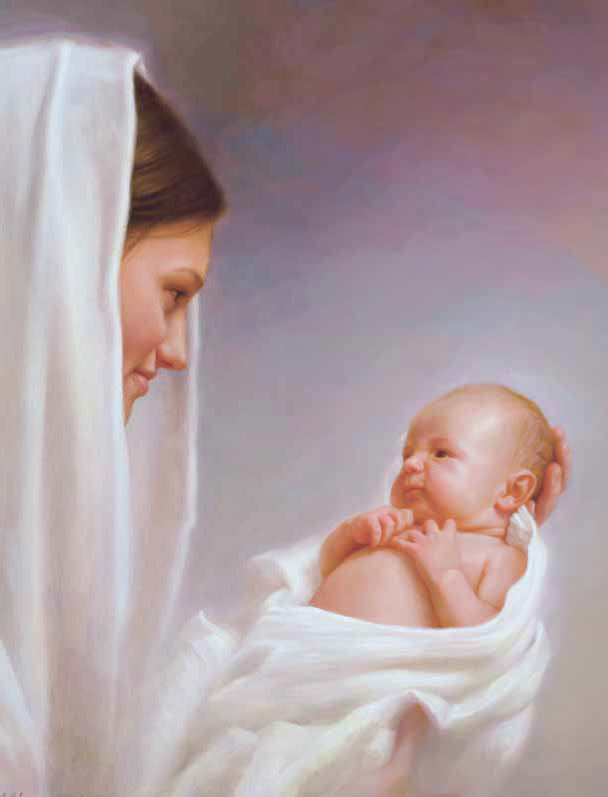 sans drap ni berceau   Dormait l’enfant Jésus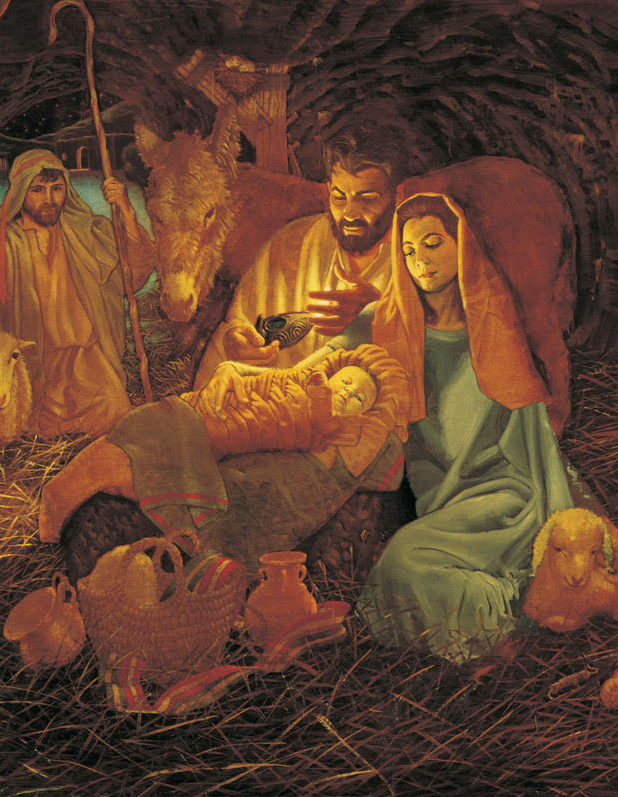 si calme et si beau Des cieux les étoiles 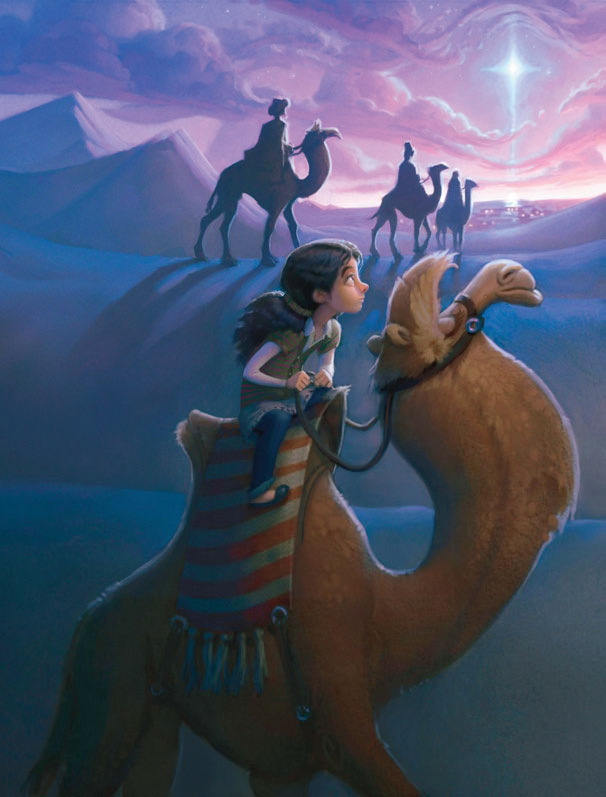 doucement veillaient L’enfant, sur la paille 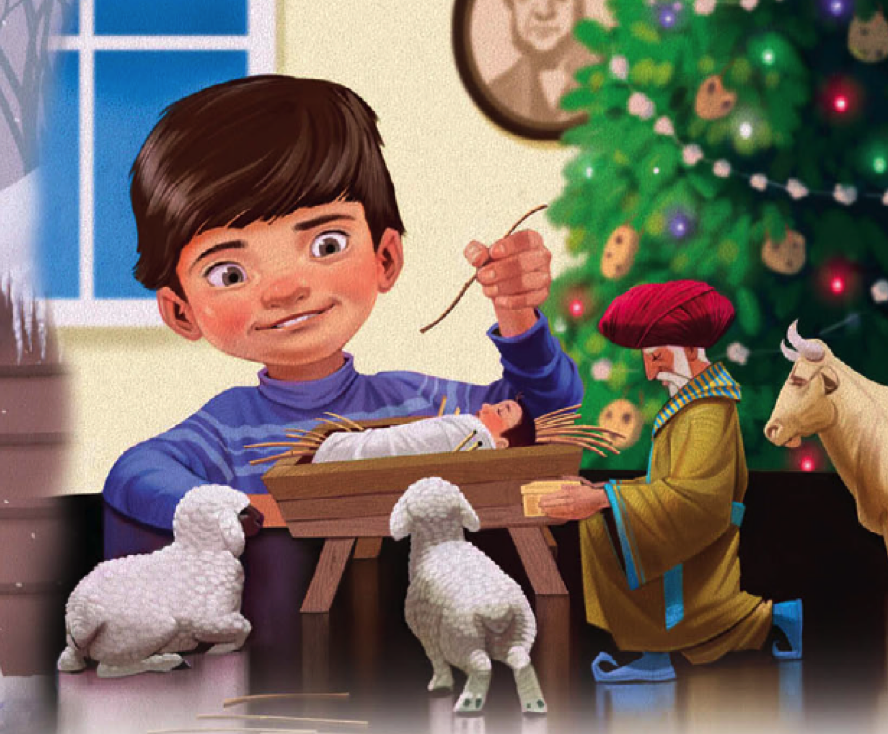 charmant, reposait Les bruits de l’étable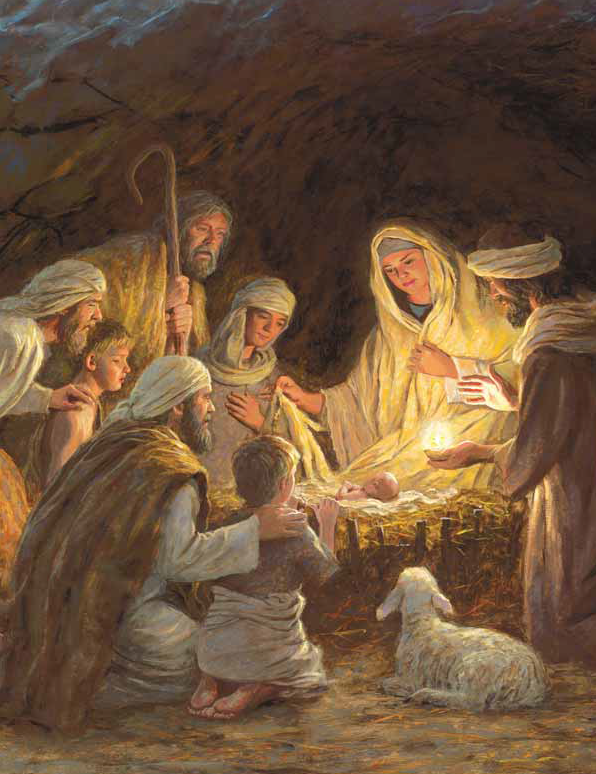 réveillent l’enfant   Mais lui, dans sa crèche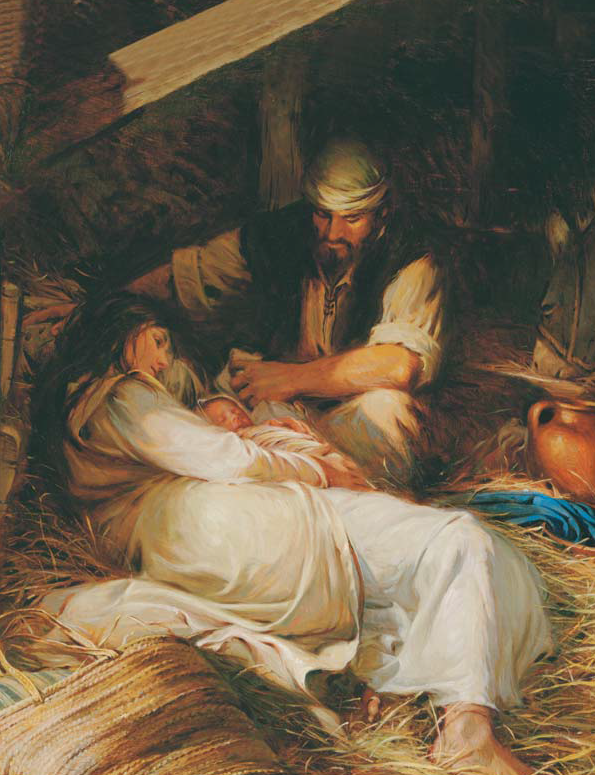 sourit calmement   Mon sauveur, je t’aime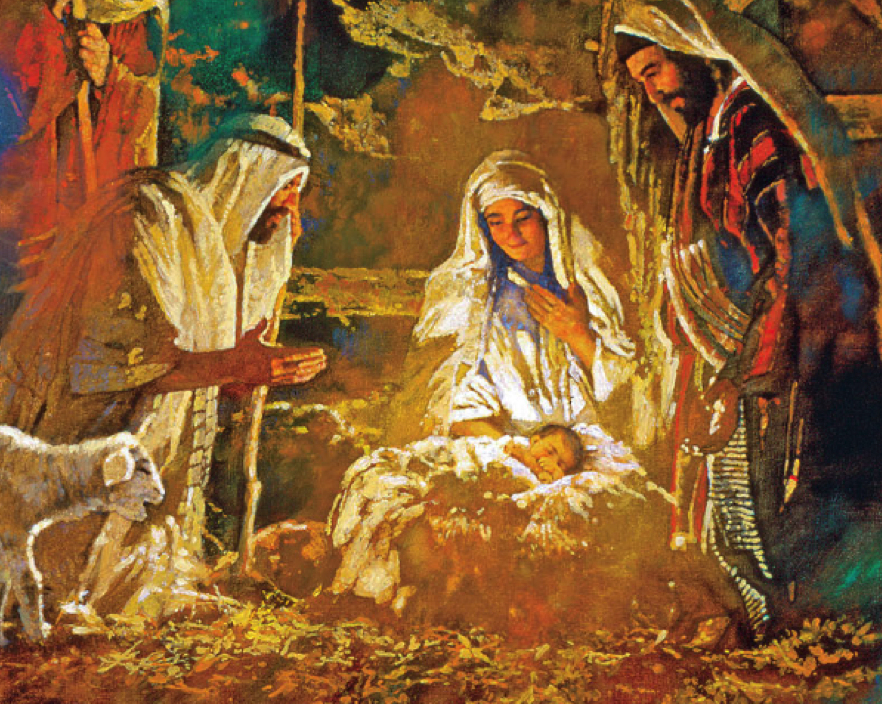 soutiens-moi d’en haut  Pendant la nuit, reste près 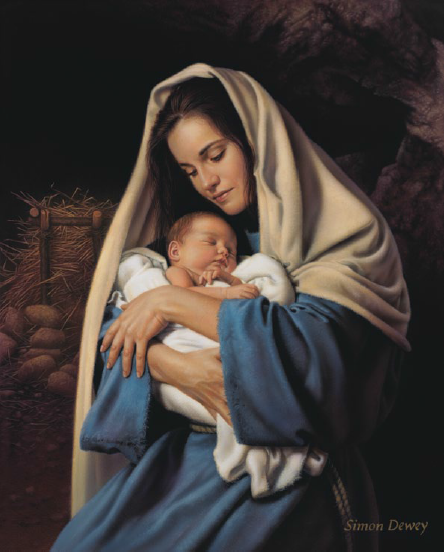 de mon berceau Jamais ne me quitte 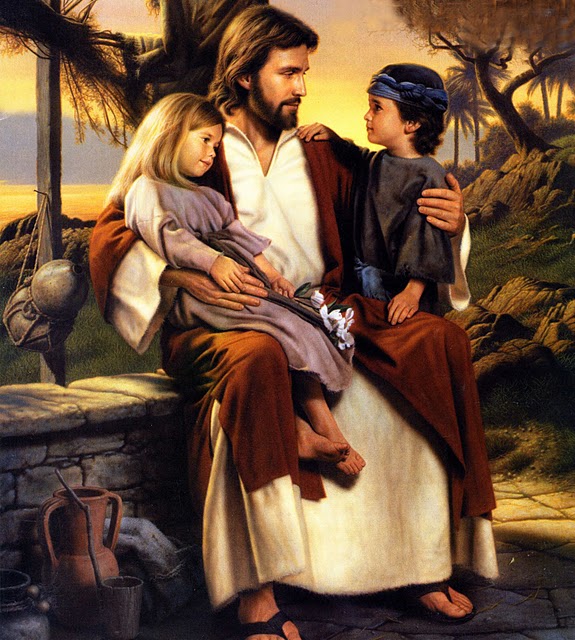 Jésus précieux A voir ta tendresse 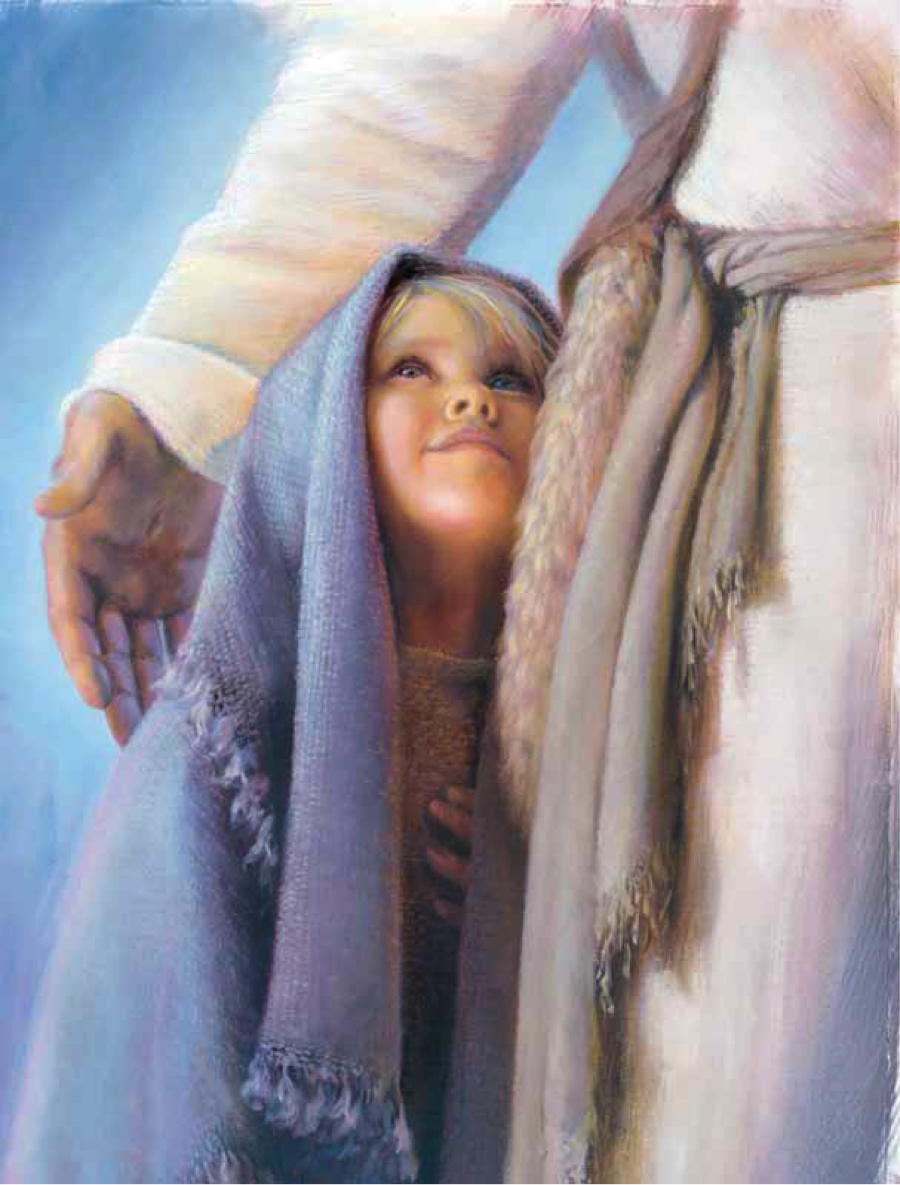 c’est là mon doux voeu Les enfants qui t’aiment 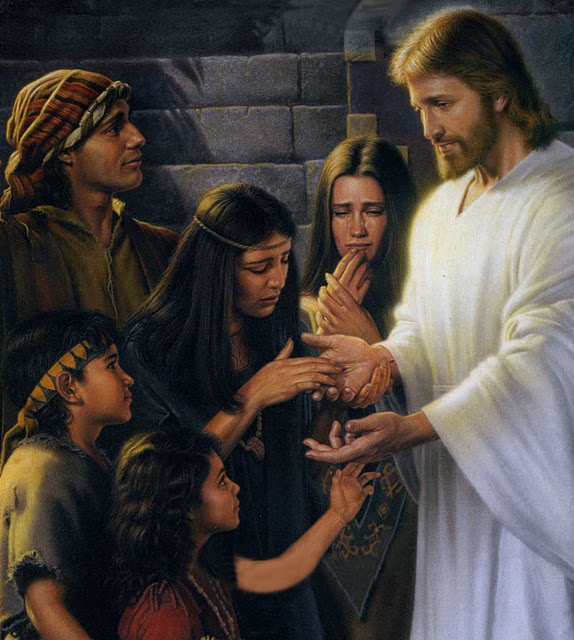 prends-les dans tes bras   Accorde-nous d’être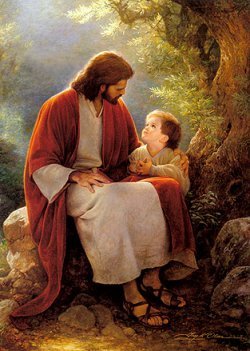 aux cieux tout près de toi